ZŠ a MŠ Miličín okres Benešov, Tyršovo nám. 248, Miličín 257 86,tel. ZŠ 731 410 043, tel. MŠ 731 461 532,  e-mail: skola@milicin.cz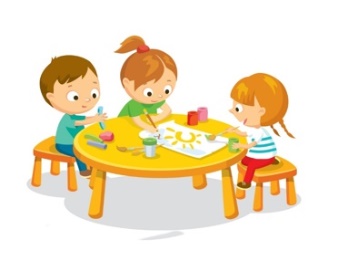 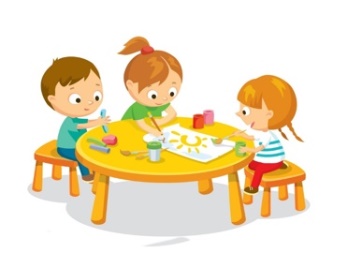 MATEŘSKÁ ŠKOLA VÁS ZVE K ZÁPISU, KTERÝ SE USKUTEČNÍ  VE ČTVRTEK 12.KVĚTNA 2022                   OD  13:15 HODIN  DO 17:00 HODIN 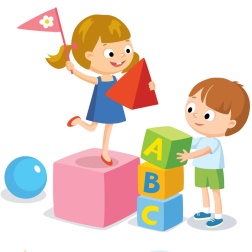                        V BUDOVĚ MATEŘSKÉ ŠKOLY    K ZÁPISU JE NUTNÉ DODAT:  -ŘÁDNĚ VYPLNĚNOU „ŽÁDOST O PŘIJETÍ DÍTĚTE DO MŠ“                                                                  -VYJÁDŘENÍ LÉKAŘE                                                                    -RODNÝ LIST DÍTĚTE                                                                 -OBČANSKÝ PRŮKAZ ZÁKONNÉHO ZÁSTUPCE        TISKOPISY – „PŘIHLÁŠKU DO MŠ A FORMULÁŘ „VYJÁDŘENÍ LÉKAŘE KE ZDRAVOTNÍMU         STAVU DÍTĚTE“- JE MOŽNÉ VYZVEDNOUT  OD 25.4.  2022 V MŠ MILIČÍN        NEBO STÁHNOUT NA WEBOVÝCH STRÁNKÁCH ZŠ A MŠ MILIČÍN.Je však třeba mít časovou rezervu na lékařské potvrzení o zdravotnístavu dítěte, které je povinnou přílohou přihlášky!)Zápis se týká i dětí, které do MŠ nastoupí během školního roku.        PODROBNÉ INFORMACE K PŘIJÍMACÍMU ŘÍZENÍ NAJDETE NA WWW. skolamilicin.cz                                                                                           TĚŠÍ SE NA VÁS KOLEKTIV MŠ MILIČÍN  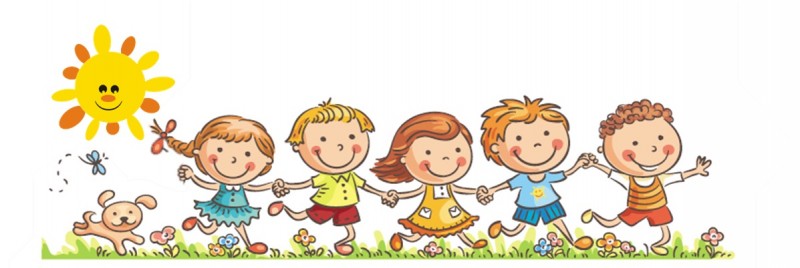 